2021年铜仁秋季高校毕业生、退役军人、易地扶贫搬迁劳动力系列招聘会企业报名表2021年铜仁秋季高校毕业生、退役军人、易地扶贫搬迁劳动力系列招聘会企业报名表2021年铜仁秋季高校毕业生、退役军人、易地扶贫搬迁劳动力系列招聘会企业报名表2021年铜仁秋季高校毕业生、退役军人、易地扶贫搬迁劳动力系列招聘会企业报名表企业名称招聘负责人姓名电话参会场次招聘负责人身份证张贴图片营业执照（或副本）张贴图片招聘负责人贵州健康码（截图）扫描后替换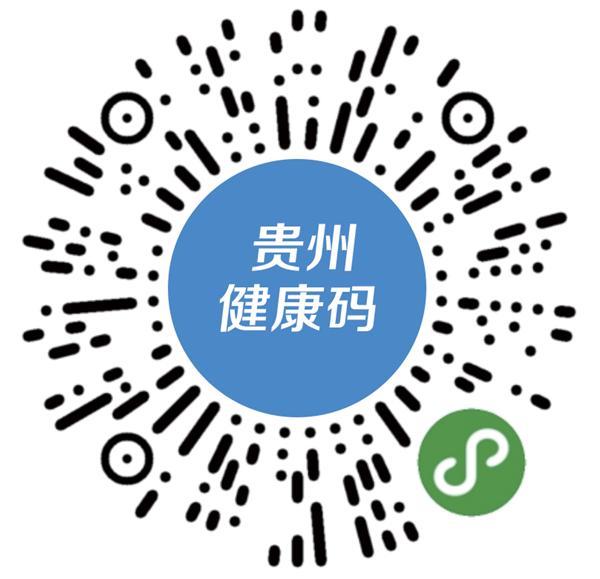 招聘负责人通信行程卡（截图)扫描后替换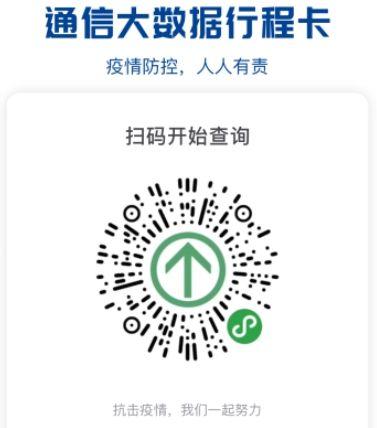 